     ALERGENI: V pekovskih izdelkih so možni alergeni v sledovih: S,G,L,O,SE       IK – živilo izbrane kakovosti    BIO – biološko ali ekološko pridelano živilo                 V primeru, da ni mogoče zagotoviti ustreznih živil, bomo jedilnik spremenili.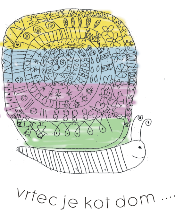 JEDILNIK ZA OTROKE VRTCA ŠENTJUR enota PONIKVA                                     22. APRIL – 26. APRIL  2024ZAJTRKAlergeniMALICAAlergeniKOSILOAlergeniPONEDELJEK    22. 4.  2024ŠIPKOV ČAJ BREZ SLADKORJARŽENI KRUHSKUTIN NAMAZ S SUHIM SADJEM - IKGP,GR,LŠIPKOV ČAJ BREZ SLADKORJARŽENI KRUHSADJEGP,GRZELENJAVNA JUHASVINJSKI ZREZEK V GRAHOVI OMAKIMLINCIPESA V SOLATIGP,J,LZ,LTOREK   23. 4.  2024BELA KAVA PIRIN KRUHMASLO - IKMARMELADAGP,GPI,LMETIN ČAJ BREZ SLADKORJAOVSENI KRUHSADJE GP,GOVBIO GOVEDINA V ČEBULNI OMAKITESTENINE - METULJČKIBIO SESTAVLJENA SOLATA NAVADNI JOGURT - IKGP,LZ,L,JSREDA  24. 4.  2024OTROŠKI ČAJ Z MEDOMMLEČNI ROGLJIČEKGP,LOTROŠKI ČAJ Z MEDOMČRNI KRUHSADJEGPPOROVA JUHA S KVINOJOPLESKAVICAPIRE KROMPIRKREMNA ŠPINAČAJABOLKOLZ,GP,LČETRTEK 25. 4.  2024MLEKOPOLENTA LSADNI ČAJ BREZ SLADKORJAPIRIN KRUH SADJEGP,GPIPAŠTA FIŽOL S TELETINO IN ZELENJAVO - IKNAVIHANČEK S CHIA SEMENI IN BRESKOVIM NADEVOMJAGODNI KOMPOT GP,LZ,J,LPETEK26. 4.  2024ZELIŠČNI ČAJ Z MANJ SLADKORJAGRAHAM KRUHRIO-MARE PATEGP,L,RZELIŠČNI ČAJ BREZ SLADKORJAPOLBELI KRUH Z MANJ SOLI IN BREZ DODATKOVSADJE GPPREŽGANKAPIŠČANČJI TRAKCI V GOBOVI OMAKI - IKRIŽ S PIROPISANA SOLATALZ,GP,GPI,J,LGP-gluten/pšenicaGR-gluten/ržO-oreškiL-mleko/laktozaR-ribeVB-volčji bobGOV-gluten/ovesGJ-gluten/ječmenGO-gorčično semeJ-jajceRA-rakiŽ-žveplov dioksidGPI-gluten/piraA-arašidi,SE-sezamovo semeS-sojaLZ-listna zelena